§1750.  Simultaneous proceedings1.  Pending proceeding in another state.  Except as otherwise provided in section 1748, a court of this State may not exercise its jurisdiction under this subchapter if, at the time of the commencement of the proceeding, a proceeding concerning the custody of the child has been commenced in a court of another state having jurisdiction substantially in conformity with this chapter, unless the proceeding has been terminated or is stayed by the court of the other state because a court of this State is a more convenient forum under section 1751.[PL 1999, c. 486, §3 (NEW); PL 1999, c. 486, §6 (AFF).]2.  Examination of documents; communication with court.  Except as otherwise provided in section 1748, a court of this State, before hearing a child custody proceeding, shall examine the court documents and other information supplied by the parties pursuant to section 1753.  If the court determines that a child custody proceeding has been commenced in a court in another state having jurisdiction substantially in accordance with this chapter, the court of this State shall stay its proceeding and communicate with the court of the other state.  If the court of the state having jurisdiction substantially in accordance with this chapter does not determine that the court of this State is a more appropriate forum, the court of this State shall dismiss the proceeding.[PL 1999, c. 486, §3 (NEW); PL 1999, c. 486, §6 (AFF).]3.  Modification proceeding; enforcement proceeding in another state.  In a proceeding to modify a child custody determination, a court of this State shall determine whether a proceeding to enforce the determination has been commenced in another state.  If a proceeding to enforce a child custody determination has been commenced in another state, the court may:A.  Stay the proceeding for modification pending the entry of an order of a court of the other state enforcing, staying, denying or dismissing the proceeding for enforcement;  [PL 1999, c. 486, §3 (NEW); PL 1999, c. 486, §6 (AFF).]B.  Enjoin the parties from continuing with the proceeding for enforcement; or  [PL 1999, c. 486, §3 (NEW); PL 1999, c. 486, §6 (AFF).]C.  Proceed with the modification under conditions it considers appropriate.  [PL 1999, c. 486, §3 (NEW); PL 1999, c. 486, §6 (AFF).][PL 1999, c. 486, §3 (NEW); PL 1999, c. 486, §6 (AFF).]SECTION HISTORYPL 1999, c. 486, §3 (NEW). PL 1999, c. 486, §6 (AFF). The State of Maine claims a copyright in its codified statutes. If you intend to republish this material, we require that you include the following disclaimer in your publication:All copyrights and other rights to statutory text are reserved by the State of Maine. The text included in this publication reflects changes made through the First Regular and First Special Session of the 131st Maine Legislature and is current through November 1, 2023
                    . The text is subject to change without notice. It is a version that has not been officially certified by the Secretary of State. Refer to the Maine Revised Statutes Annotated and supplements for certified text.
                The Office of the Revisor of Statutes also requests that you send us one copy of any statutory publication you may produce. Our goal is not to restrict publishing activity, but to keep track of who is publishing what, to identify any needless duplication and to preserve the State's copyright rights.PLEASE NOTE: The Revisor's Office cannot perform research for or provide legal advice or interpretation of Maine law to the public. If you need legal assistance, please contact a qualified attorney.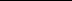 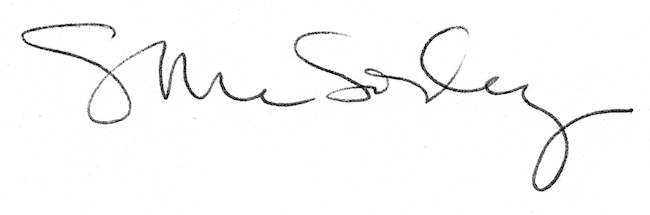 